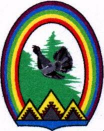 ДУМА ГОРОДА РАДУЖНЫЙХанты-Мансийского автономного округа – Югры РЕШЕНИЕот 30 мая 2019 года 				                                                  № 466О внесении изменения в приложение к решению Думы города от 30.11.2011 № 228 «О Положении об управлении культуры и искусства администрации города Радужный»В целях исполнения Указа Президента Российской Федерации от 12.12.2017 № 618 «Об основных направлениях государственной политики по развитию конкуренции», Дума города решила:Внести в приложение к решению Думы города Радужный от 30.11.2011 № 228 «О Положении об управлении культуры и искусства администрации города Радужный» изменение, дополнив раздел 3 пунктом 3.1.19. следующего содержания:«3.1.19. обеспечивает при реализации своих полномочий приоритет целей и задач по развитию конкуренции на товарных рынках в установленной сфере деятельности.».2. Решение вступает в силу с момента его подписания.Председатель Думы города	     Г.П. Борщёв